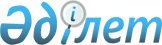 Об утверждении коэффициентов зонирования, учитывающих месторасположение объекта налогообложения в населенных пунктах Камыстинского района
					
			Утративший силу
			
			
		
					Постановление акимата Костанайской области от 26 июля 2021 года № 102. Зарегистрировано в Министерстве юстиции Республики Казахстан 2 августа 2021 года № 23794. Утратило силу постановлением акимата Камыстинского района Костанайской области от 27 декабря 2021 года № 188
      Сноска. Утратило силу постановлением акимата Камыстинского района Костанайской области от 27.12.2021 № 188 (вводится в действие по истечении десяти календарных дней после дня его первого официального опубликования).
      В соответствии с пунктом 6 статьи 529 Кодекса Республики Казахстан "О налогах и других обязательных платежах в бюджет" (Налоговый кодекс), статьей 31 Закона Республики Казахстан "О местном государственном управлении и самоуправлении в Республике Казахстан", Методикой расчета коэффициента зонирования, утвержденной приказом, акимат Камыстинского района ПОСТАНОВЛЯЕТ:
      1. Утвердить коэффициенты зонирования, учитывающие месторасположение объекта налогообложения в населенных пунктах Камыстинского района, согласно приложению к настоящему постановлению.
      2. Государственному учреждению "Отдел финансов акимата Камыстинского района" в установленном законодательством Республики Казахстан порядке обеспечить:
      1) государственную регистрацию настоящего постановления в Министерстве юстиции Республики Казахстан;
      2) размещение настоящего постановления на интернет-ресурсе акимата Камыстинского района после его официального опубликования.
      3. Контроль за исполнением настоящего постановления возложить на курирующего заместителя акима района.
      4. Настоящее постановление вводится в действие с 1 января 2022 года. Коэффициенты зонирования, учитывающие месторасположение объекта налогообложения в населенных пунктах Камыстинского района
					© 2012. РГП на ПХВ «Институт законодательства и правовой информации Республики Казахстан» Министерства юстиции Республики Казахстан
				
      Аким 

Г. Бекмухамедов
Приложениек постановлениюот 26 июля 2021 года№ 102
№
Месторасположение объекта налогообложения
Коэффициент зонирования
1
Село Камысты, улица 10 лет Целины
1,65
2
Село Камысты, улица 50 лет Октября
1,85
3
Село Камысты, улица 60 лет Октября
1,95
4
Село Камысты, улица Абая
1,75
5
Село Камысты, улица Ауэзова
1,65
6
Село Камысты, улица Банная
1,65
7
Село Камысты, улица Валиханова
1,65
8
Село Камысты, улица Гагарина
1,85
9
Село Камысты, улица Горького
1,65
10
Село Камысты, улица Гумилева
1,85
11
Село Камысты, улица Декабристов
1,75
12
Село Камысты, улица Дорожная
1,75
13
Село Камысты, улица Дощанова
1,75
14
Село Камысты, улица Ержанова
2,05
15
Село Камысты, улица Карла Маркса
1,75
16
Село Камысты, улица Киевская
1,65
17
Село Камысты, улица Коммунальная
1,65
18
Село Камысты, улица Кооператоров
1,65
19
Село Камысты, улица Космы
1,95
20
Село Камысты, улица Кудайкулова
1,75
21
Село Камысты, улица Ленина
2,05
22
Село Камысты, улица Мазукаева
1,75
23
Село Камысты, улица Маяковского
1,65
24
Село Камысты, улица Новая
1,75
25
Село Камысты, улица Одесская
1,65
26
Село Камысты, улица Парковая
1,65
27
Село Камысты, улица Строительная
1,75
28
Село Камысты, улица Энергетиков
1,65
29
Село Камысты, переулок 50 лет Октября
1,85
30
Село Камысты, переулок 60 лет Октября
1,85
31
Село Камысты, переулок Ауэзова
1,75
32
Село Камысты, переулок Гагарина
1,85
33
Село Камысты, переулок Ленина
1,75
34
Село Камысты, переулок Парковый
1,65
35
Село Камысты, улица Свердлова
1,95
36
Село Камысты, улица Советская
1,65
37
Село Камысты, улица Северная
1,65
38
Село Камысты, улица Степная
1,65
39
Село Камысты, переулок Строительный
1,65
40
Село Камысты, улица Транспортная
1,75
41
Село Камысты, улица Школьная
1,95
42
Село Камысты, переулок Энергетиков
1,65
43
Село Камысты, улица Журавлева
1,85
44
Село Камысты, отделение Маяк
1,65
45
Отделение Маяк, улица Северная
1,65
46
Отделение Маяк, улица Южная
1,65
47
Село Камысты, переулок Коммунальный
1,65
48
Село Адаевка
1,50
49
Село Алтынсарино
1,50
50
Село Аралколь
1,20
51
Село Арка
1,55
52
Село Бестобе
1,50
53
Село Дружба
1,30
54
Село Жайылма
1,40
55
Село Карабатыр
1,50
56
Село Клочково
1,30
57
Село Ливановка
1,40
58
Село Мечетное
0,85
59
Село Пушкино
0,85
60
Село Талдыколь
1,30
61
Село Уркаш
0,85
62
Село Фрунзе
1,30